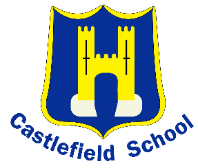 CASTLEFIELD SCHOOL – Class Teacher (KS2)EssentialEssentialDesirableQualifications & Training Qualifications & Training Qualifications & Training Qualifications & Training Qualified Teacher statusEvidence of ongoing professional development and a commitment to further improvement of practice Qualified Teacher statusEvidence of ongoing professional development and a commitment to further improvement of practice Experience & KnowledgeExperience & KnowledgeExperience & KnowledgeExperience & KnowledgeAble to demonstrate knowledge and application of the National CurriculumRecent experience of teaching in upper KS2 A working knowledge of strategies and techniques for raising pupil attainment Experience of a range of summative and formative assessment proceduresKnowledge of a variety of teaching and learning stylesExperience of teaching across the whole Primary rangeExperience of co-ordinating a subjectActive involvement in the development of school policiesUnderstanding of managing a subject budgetEvidence of preparation for and administering end of Key Stage statutory assessmentsAble to demonstrate knowledge and application of the National CurriculumRecent experience of teaching in upper KS2 A working knowledge of strategies and techniques for raising pupil attainment Experience of a range of summative and formative assessment proceduresKnowledge of a variety of teaching and learning stylesExperience of teaching across the whole Primary rangeExperience of co-ordinating a subjectActive involvement in the development of school policiesUnderstanding of managing a subject budgetEvidence of preparation for and administering end of Key Stage statutory assessmentsImproving Teaching, Learning & Children’s OutcomesImproving Teaching, Learning & Children’s OutcomesImproving Teaching, Learning & Children’s OutcomesImproving Teaching, Learning & Children’s OutcomesAn excellent classroom practitioner, able to lead by exampleKnowledge and experience of a range of teaching and learning styles and strategies including the use of ICTHave a proven track record of raising attainmentAbility to analyse, interpret and act on assessment data (summative and formative)An understanding of how to support children with EALExperience of target settingExperience of organising/delivering teacher or support staff trainingAn excellent classroom practitioner, able to lead by exampleKnowledge and experience of a range of teaching and learning styles and strategies including the use of ICTHave a proven track record of raising attainmentAbility to analyse, interpret and act on assessment data (summative and formative)An understanding of how to support children with EALExperience of target settingExperience of organising/delivering teacher or support staff trainingWorking with othersWorking with othersWorking with othersWorking with othersBe able to establish positive relationships with all stakeholders Able to work effectively as part of a year group teamBe able to effectively deploy LSAs to support children’s learningThe ability to build teams and team spiritStrong interpersonal skills: ability to lead, motivate, challenge and inspire colleagues and give feedback in a supportive mannerBe able to establish positive relationships with all stakeholders Able to work effectively as part of a year group teamBe able to effectively deploy LSAs to support children’s learningThe ability to build teams and team spiritStrong interpersonal skills: ability to lead, motivate, challenge and inspire colleagues and give feedback in a supportive mannerOtherOtherOtherGood knowledge of how to plan effectively High expectations and a commitment to raising standards of attainment Commitment to equal opportunities and equal value for students and colleagues Resilient, cheerful and positiveAble to embrace changeGood organisational and personal management skillsCommitment to safeguarding proceduresAble to work independently and proactively